东北大学2022年硕士研究生招生考试考试大纲科目代码：612；  科目名称：哲学原理一、考试性质哲学原理是是哲学专业硕士生入学考试的业务课。考试对象为参加哲学专业2022年全国硕士研究生入学考试的准考考生。二、考试形式与考试时间（一）考试形式：闭卷，笔试（二）考试时间：180分钟三、考查要点(一) 马克思主义哲学与西方哲学的基本概念。(二) 马克思主义哲学与西方哲学的基本原理。(三) 运用马克思主义哲学与西方哲学原理分析问题解决问题的能力。四、计算器使用要求本科目无需使用计算器。附件1：试题导语参考名词解释（共30分，6小题，每题5分）简答题（共60分，4小题，每题15分）论述题（共60分，2小题，每题30分）注：试题导语信息最终以试题命制为准附件2：参考书目信息《马克思主义哲学原理》，陈先达、杨耕主编，中国人民大学出版社，最新版。《西方哲学简史》，赵敦华，北京大学出版社，2012年版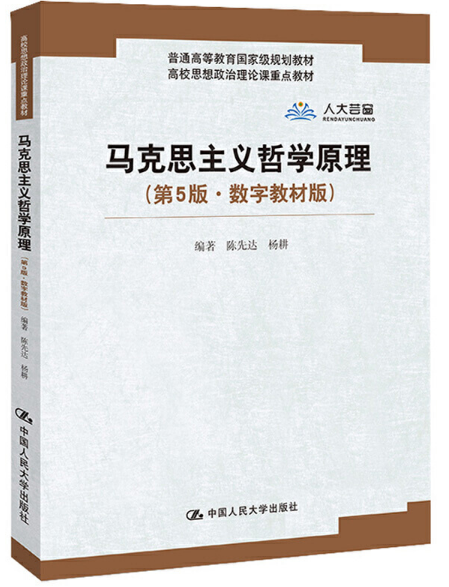 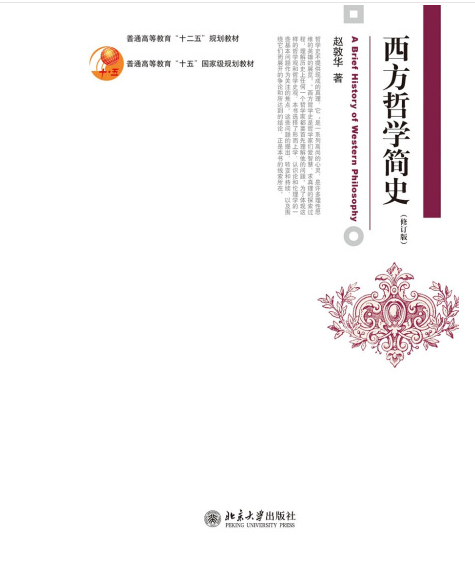 